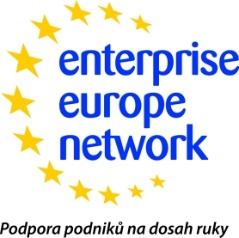 
TISKOVÁ ZPRÁVA
Centrum pro regionální rozvoj České republiky bude až do roku 2025 opět hostit pracoviště evropské sítě Enterprise Europe Network Největší mezinárodní síť pro podporu podnikání známá jako EEN (Enterprise Europe Network) bude  fungovat v Česku i v dalším třiapůlletém období, tj. do poloviny roku 2025. Rozhodla o tom Evropská komise (EK), která posuzovala kvalitu předložených projektů během několikaměsíčního výběrového řízení. Partnery projektu, který v Česku opět uspěl, jsou Centrum pro regionální rozvoj České republiky (Centrum), BIC Plzeň, Jihomoravské inovační centrum, Regionální hospodářská komora Brno, Krajská hospodářská komora Moravskoslezského kraje a Technologické centrum Akademie věd ČR, které projekt bude koordinovat. EK projekt financuje z programu na podporu malých a středních podniků (Single Market Programme); kofinancování zajišťuje v ČR Ministerstvo průmyslu a obchodu.Díky účasti různorodých partnerů v projektu pokrývá síť EEN od r. 2008 celé území ČR a poskytuje unikátní bezplatné poradenství malým a středním podnikům s mezinárodními ambicemi např. při vstupu na zahraniční trhy, a to i mimo EU. V souladu se současnou strategickou orientací Evropské unie se síť EEN v dalším období ještě více než dosud zaměří také na podporu malých a středních podniků při přechodu na zelenou transformaci, udržitelné obchodní modely a při zavádění digitálních řešení ve firmách. „To, že Evropská komise i pro další období vybrala v České republice projekt, který společně připravili dlouholetí partneři, považujeme mimo jiné za ocenění zkušeností, výsledků a kvality naší společné práce v minulých letech. Od r. 2008, kdy síť EEN v ČR poskytuje své služby, jsme poradili mnoha tisícům malých a středních podniků, z nichž mnohé se velice úspěšně prosadily na mezinárodním trhu. Zpětná vazba od našich klientů ukazuje, že nejenže práci EEN hodnotí kladně, ale že dokážou ocenit rychlou a odbornou pomoc,“ uvedl generální ředitel Centra Zdeněk Vašák. „Věřím, že rozhodování Evropské komise ovlivnily hlavně právě konkrétní úspěchy našich klientů, svědčící o vysoké kvalitě poradenských služeb poskytovaných EEN na českých pracovištích a schopnost inovací postupů i metod, bez nichž se podnikání ani jeho podpora neobejde,“ dodal. Síť Enterprise Europe Network je jedním z důležitých nástrojů faktické realizace strategie EU na podporu růstu a zaměstnanosti. Hlavním cílem sítě je zvyšovat konkurenceschopnost malých a středních podniků 
a podporovat rozvoj podnikání např. tím, že jim pomáhá nacházet investory či partnery pro obchodní, technologickou i vědecko-výzkumnou spolupráci, zprostředkovává účast v evropských projektech a usnadňuje jim vstup na mezinárodní trhy odborným poradenstvím. Síť EEN rovněž poskytuje poradenství o jednotném vnitřním trhu EU či vhodné strategii a možnostech ochrany duševního vlastnictví i jeho komerčního využití.
Síť sdružuje přibližně 600 odborných organizací v oblasti podpory inovací a rozvoje podnikání z více než 
60 zemí světa. Podporuje jak zavedené, tak i mladé rostoucí inovativní firmy s mezinárodními ambicemi. Kontakt: www.crr.cz/een  www.een.cz